Combined Training and Dressage Points Accumulator Shows and Final Summer 2023fun, relaxed events, open to any age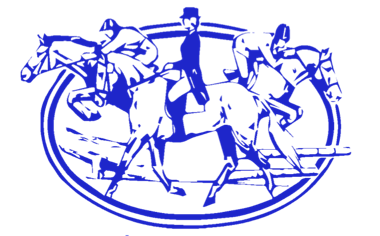 Every Thursday in July 6th, 13th, 20th, 27th - Final is Championship ShowClass 1 – BE90 Test 95 Jumps 70cm (final 75cm & BE 98 test)Members £15. Non-members £18Class 2 – BE100 Test 106, Jumps 80cm (final 85cm & BE 109 test)Members £15. Non-members £18Class 3 – BE Novice Test 110, Jumps 90cm (final 95cm & BE 132 test)Members £15. Non-members £18Class 4 – Pick Your Own Dressage (Long arena or Intro A only).Members £10. Non-members £13Class 5 – Clear Round Show Jumping (70cm, 80cm or 90cm)Members £5. Non-members £84.30pm until Dusk
Open to members and non-members Shaw Green Farm Beckwithshaw
Harrogate
HG3 1RAIdeal for first timers, young horses or anyone wanting to ride on grass. Tests may be commanded, and neck straps may be worn. BD Listed Judges used for our dressage and SJ course built by event rider Hazel Towers. The final show will host our summer BBQ where everyone is welcome from friends to family, competitors to spectators.Entries via Horsevents.co.uk